DEVELOPMENTAL LANGUAGE DISORDER How we can improve outcomes for young people with Dld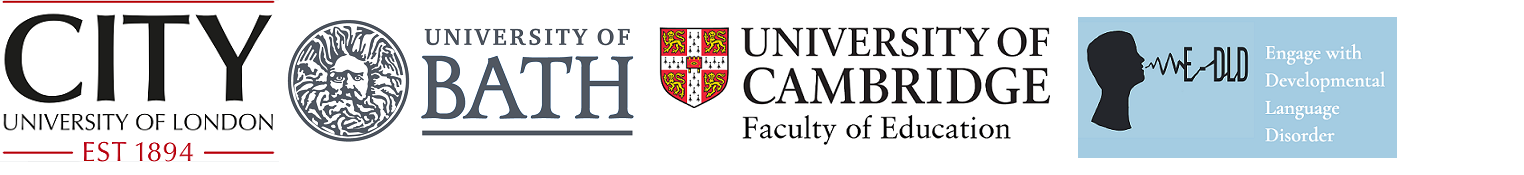 What can I do to support young people with Developmental language disorder?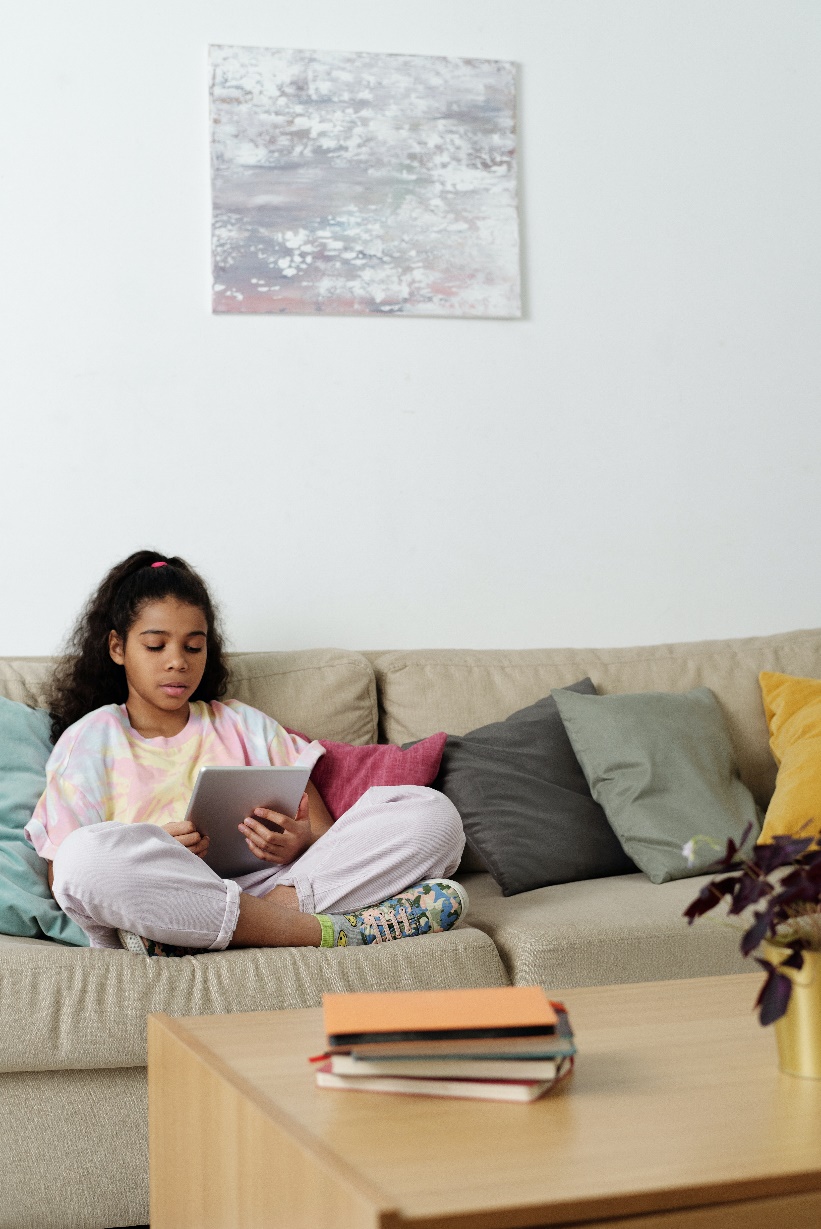 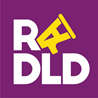 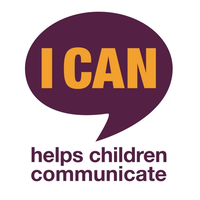 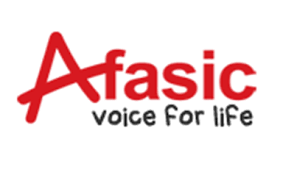 This brief is brought to you by e-dld 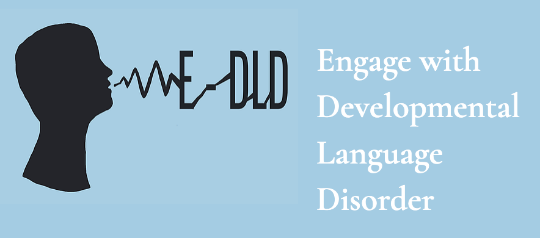 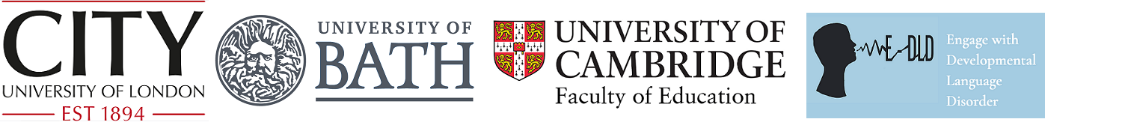 